ПРЕДВЫБОРНАЯ ПРОГРАММАкандидата в депутаты Шарковщинского районного Совета депутатовпо Столицкому избирательному округу № 20КОВАЛЕНОК АННЫ ЧЕСЛАВОВНЫРодилась 23 мая 1966 года в д. Жданы Шарковщинского района Витебской области. Гражданство – Республика Беларусь.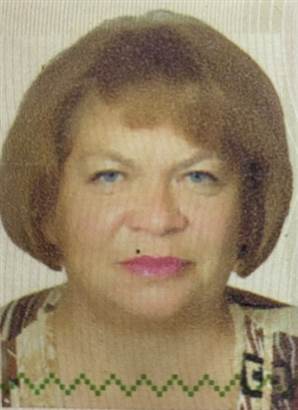 Образование среднее специальное.1981-1985 гг. – учёба в Оршанском медицинском училище по специальности фельдшер. 1985 год - фельдшер фельдшерско-акушерского пункта д.Бильдюги. С .- заведующий фельдшерско-акушерским пунктом д.Столица.Проживаю в д.Столица. Беспартийная.Уважаемые избиратели!Как медик, я знаю, что одна из важнейших тем для нас — образование и здоровье молодого поколения. Пропаганда здорового образа жизни, вовлечение детей в занятия спортом, патриотическое воспитание подрастающего поколения — реальная необходимость настоящего времени.Свои усилия направлю на развитие системы государственных социальных стандартов по обслуживанию населения, эффективную социальную поддержку ветеранов войны и труда, людей пенсионного возраста, инвалидов, молодых и многодетных семей. Всецело выступаю за высокое качество образования и медицинского обслуживания, поддержку любых инициатив по здоровому образу жизни, повышение степени ответственности родителей за воспитание детей.Идя на выборы, я не обещаю немедленно решить все назревшие проблемы в округе, но сделаю все от меня зависящее для их решения.